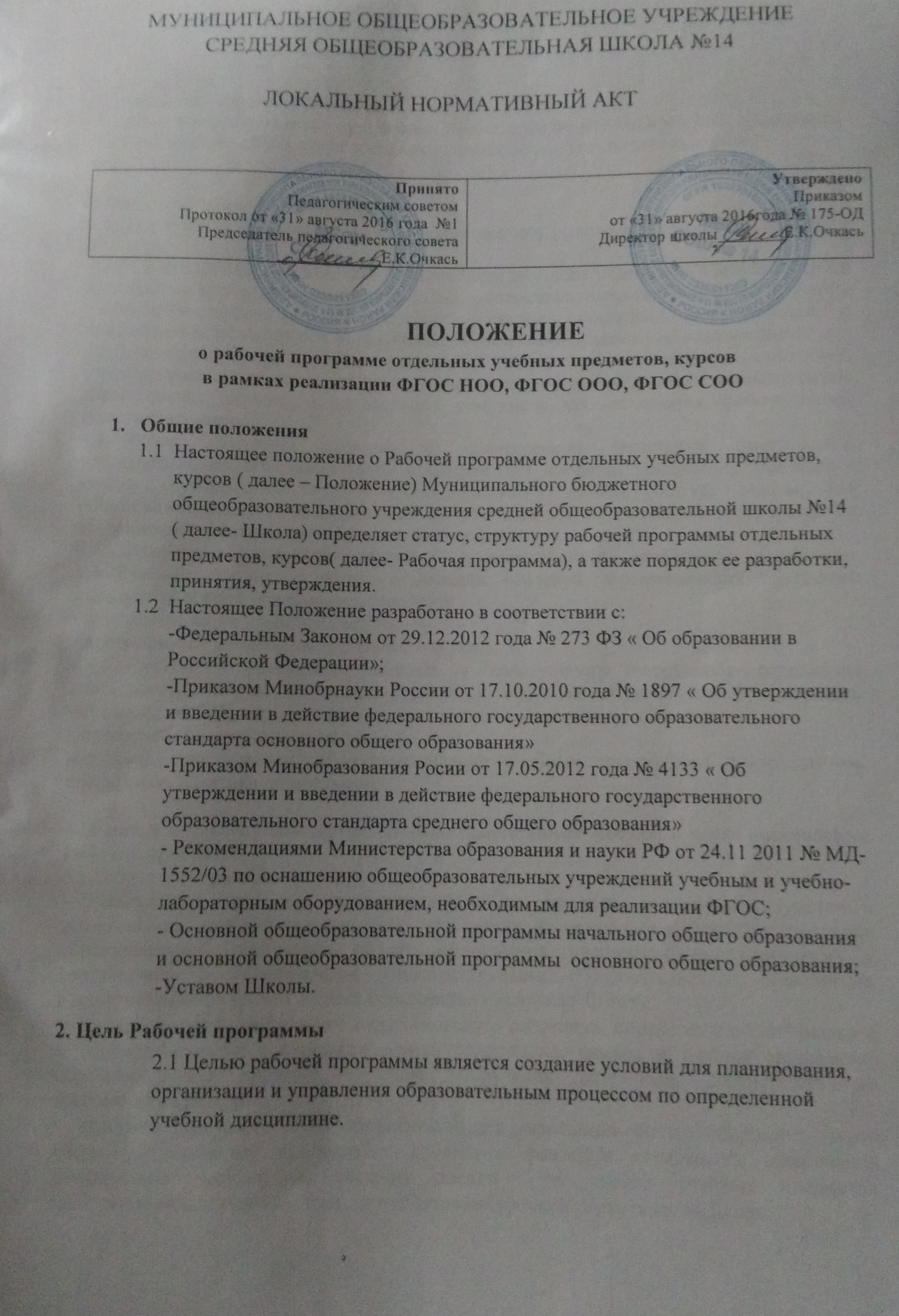 3.Задачи Рабочей программы3.1.Конкретное определение содержания, объема, порядка изучения учебной дисциплины. 3.2.Практическое обеспечение достижений планируемых результатов освоенияООП ООО.4.Функции Рабочей программы4.1.Нормативная функция определяет обязательность выполнения программы в полном объеме.4.2.Информационно-методическая функция позволяет всем участникам образовательного процесса получить представление о целях, содержании, последовательности изучения учебного материала, а также путях достижения личностных, метапредменых и предметных результатов освоения ООП ООО средствами данного учебного предмета; 4.3.Организационно-планирующая функция предусматривает выделение этапов обучения, структурирование учебного материала, определение его количественных и качественных характеристик на каждом из этапов, в том числе для наполнения промежуточной аттестации учащихся.4.4.Рабочая	программа	нацелена	на	практическую	реализацию	федерального государственного образовательного стандарта при изучении конкретного предмета с учетом	особенностей     образовательной	политики	школы;	статуса     школы,	как общеобразовательного учреждения; образовательных потребностей и запросов учащихся; особенностей контингента учащихся в каждом классе.4.5.К	рабочим	программам,	которые	в	совокупности	определяют	содержание деятельности Школы в рамках реализации основной образовательной программы начального общего образования, относятся:- программы по учебным предметам;- программы по развивающим курсам/модулям.4.6.К	рабочим	программам,	которые	в	совокупности	определяют	содержание деятельности Школы в рамках реализации основной образовательной программы основного общего образования и среднего общего образования, относятся:- программы по учебным предметам;-программы по развивающим курсам/модулям, учебным практикумам, факультативам, спецкурсам, элективным предметам.5.Понятие и статус Рабочей программы. Компетенция Школы в части составления Рабочих программ.5.1.Рабочая программа:локальный	документ, определяющий объем, порядок, содержание изучения и преподавания учебной дисциплины, требования к результатам освоения основной образовательной     программы	общего	образования	учащимися	(выпускниками)	в соответствии     с     федеральными	государственными     образовательными	стандартами соответствующего уровня общего образования в условиях Школы;индивидуальный инструмент педагогического работника, определяющий оптимальное и необходимое для конкретного класса содержание, формы и методы организации образовательного	процесса	с	целью	получения	результата,	соответствующего требованиям стандарта;основной компонент ООП образовательного учреждения соответствующего уровня общего образования, являющийся средством фиксации содержания образования, планируемых	результатов,	системы	оценки	на	уровне	учебных	предметов, предусмотренных учебным планом и планом внеурочной деятельностиШколы.5.2.Рабочие программы разрабатываются на срок действия основной образовательной программы соответствующего уровня общего образования:- на уровне начального общего образования – на 4 года (в соответствии с п.4 ФГОС НОО) - на уровне основного общего образования – на 5 лет (в соответствии с п. 18.3.1 ФГОС ООО);- на уровне среднего общего образования – 2 года (в соответствии с п.18.3.1 ФГОС СОО). 5.3 Срок, на который разрабатывается и принимается Рабочая программа по отдельным предметам,	может	быть	менее	нормативного	срока	освоения,	установленного Федеральным государственным образовательным стандартом соответствующего уровня общего образования, в том случае, если конкретный учебный предмет преподается не во всех классах данного уровня. В указанных случаях срок, на который разрабатывается и принимается Рабочая программа, определяется учебным планом Школы.5.4. Рабочая программа разрабатывается на основе:-требований	Федеральных	государственных	образовательных	стандартов соответствующего уровня общего образования;- примерной основной образовательной программы соответствующего уровня общего образования;- авторских программ учебных предметов, разработанных на основе примерных программ;- с учетом планируемых к использованию учебно-методических комплексов (далее – УМК), в том числе включающих авторскую программу по предмету;- с учетом преемственности изучения предмета на разных уровнях общего образования.6.Структура Рабочих программ6.1.Структура Рабочих программ начального общего образованияВ соответствии с требованиями ФГОС НОО (п.19.5) Рабочие программы содержат:личностные, метапредметные и предметные результаты освоения конкретного учебного предмета, курса;содержание учебного предмета, курса;тематическое планирование с определением основных видов учебной деятельности учащихся.6.2.Структура Рабочих программ основного общего образованияВ соответствии с требованиями ФГОС ООО (п.18.2.2.) Рабочие программы содержат:личностные, метапредметные и предметные результаты освоения конкретного учебного предмета, курса;содержание учебного предмета, курса;тематическое планирование с определением основных видов учебной деятельности учащихся.6.3.Структура Рабочих программ среднего общего образованияВ соответствии с требованиями ФГОС СОО (п.18.2.2.) Рабочие программы содержат:личностные, метапредметные и предметные результаты освоения конкретного учебного предмета, курса;содержание учебного предмета, курса;тематическое планирование с определением основных видов учебной деятельности учащихся.6.4.Содержание отдельных разделов Рабочей программы6.4.1. Планируемые результаты изучения учебного предмета (для Рабочих программ на уровне основного общего образования):- для базового уровня результатов – «выпускник научится»;-для повышенного уровня результатов – «выпускник получит возможность научиться». 6.4.2. Содержание учебного предмета:- наименование разделов учебной программы и описание основных содержательных линий;- перечень лабораторных и практических работ;- направления проектной деятельности учащихся.6.4.3.Тематическое планирование с определением основных видов деятельности учащихся (на уровне учебных действий):- разделы программы;-темы, входящие в данный раздел;-характеристика основных видов деятельности ученика (на уровне учебных действий), универсальные учебные действия, осваиваемые в рамках изучения темы.Раздел «Тематическое планирование» предполагает разбивку по годам обучения.  6.5.При реализации одного и того же предмета разными педагогами может использоваться различные УМК, но Рабочая программа – одна (отличаются КТП). При реализации предмета на базовым уровне, на профильном уровне разрабатываются Рабочие программы соответствующего уровня обучения. К Рабочим программам могут прикладываться и другие документы, которые необходимы учителю для полноценного и эффективного осуществления образовательного процесса.7.Разработка и утверждение Рабочей программы7.1.Школа распределяет полномочия по разработке Рабочих программ.7.2. Рабочая программа разрабатывается группой учителей или учителем индивидуально. 7.3. Если в примерной или авторской программе не указано распределение часов по разделам и темам, а указано только общее количество часов, учитель в рабочей программе распределяет часы по разделам и темам самостоятельно, ориентируясь на используемые учебно-методические комплексы и индивидуальные особенности учащихся.7.4.После процедуры принятия педагогическим советом ООП соответствующего уровня общего образования, в состав которой входят Рабочие программы:7.4.1.разработанная Рабочая программа рассматривается на заседании методического объединения учителей на предмет ее соответствия содержанию примерной программы и требованиям ФГОС. Методическое объединение принимает решение «рекомендовать Рабочую программу к утверждению в составе основной образовательной программы соответствующего уровня общего образования», что фиксируется в протоколе заседания методического объединения. На титульной странице Рабочей программы справа ставятся гриф	согласования	«РАССМОТРЕНА»,а	также	реквизиты	протокола	заседания методического	объединения	учителей     (дата	и     номер),     подпись	руководителя методического объединения;7.4.2.Рабочая      программа      анализируется      заместителем      директора      по      учебно-воспитательной работе на предмет ее соответствия учебному плану Школы исоответствующим нормативным требованиям. На титульной странице Рабочей программы (в середине) ставится гриф « СОГЛАСОВАНА», а также подпись заместителя директора по учебно-воспитательной работе и дата согласования;7.4.3.после процедуры согласования издается приказ директора Школы «Об утверждении Рабочих	программ	отдельных	учебных	предметов, курсов	в	составе	основной общеобразовательной программы соответствующего уровня общего образования».На титульном листе Рабочей программы справа ставятся гриф «УТВЕРЖДЕНА» , а также реквизиты приказа (дата и номер), подпись директора Школы. После утверждения директором	школы     Рабочая     программа     становится	нормативным	документом, реализуемым в школе.8.Оформление Рабочей программы8.1.Рабочая программа учебного предмета должна быть оформлена в соответствии с требованиями, предъявляемыми к структуре рабочих программ учебных предметов, курсов. Текст программы форматирован	в соответствии	со	следующими требованиями: выполнена в текстовом редакторе Word, шрифтом TimesNewRoman, кегль 8-12, межстрочный интервал – одинарный, поля обычные (верхнее и нижнее – 2см, левое – 3см, правое – 1,5 см), выполнена на листах формата А4.9. Делопроизводство9.1. Рабочая программа является структурной частью ООП ООО (приложение к ООП.9.2.В электронном виде Рабочая программа загружается вместе с КТП в Электронный журнал АИС «Сетевой город. Образование» не позднее 5 сентября.9.3.Требования к структуре рабочей программы должны быть едины для всех работающих в школе учителей.9.4.Заместители	директора	школы	осуществляют	систематический	контроль	за выполнением рабочих программ, их практической части, соответствием записей в  журнале содержанию рабочих программ по итогам каждого учебного периода (четверти, года).9.5.В случае невыполнения рабочей программы учитель фиксирует необходимую информацию в листе корректировки по итогам каждого учебного периода (четверти, полугодия, года).9.6.Итоги проверки рабочих программ подводятся на	совещаниях при заместителях директора по учебно-воспитательной работе.9.7  Рабочая программа хранится у учителя-предметника  в течение текущего учебного года.10. Заключительные положения10.1.Настоящее Положение принимается на Педагогическом совете Школы, утверждается приказом директора Школы с указанием даты введения.10.2.Изменения и дополнения в настоящее Положение вносятся по мере необходимости. 10.3. Положение действует до его отмены в установленном порядке.